Goal Attainment Scaling FormStudent Name: ________________________________ Date Developed: _______________________________ Developed by: _______________________________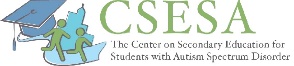 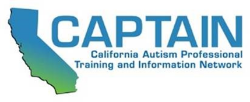 0Present Level of PerformanceDATE:1Initial ObjectiveDATE:2Secondary ObjectiveDATE:3Annual GoalDATE:4Exceeds Annual GoalDATE:NOTES:NOTES:NOTES:NOTES: